Wighill  Parish CouncilMEETING AGENDATo be held in The White Swan WighillOn Wednesday 13 January 2016 at 8.00pmClerk to the Parish Council: L T I Grant, Tel: 01423 359961 Email: wighillpc@hotmail.co.uk Chairman:  Richard Parkin, Tel, Tel: 01937 833249 Email: richardparkin2@hotmail.co.ukPC Website: www.wighill-pc.org.ukL T I Grant Clerk to the Parish Council1.Apologies for Absence2.Minutes of the Meetings held on 30.09.153.Parish Council  MeetingsMembers of the public are welcome to attend all Parish Council meetings.4.Matters Arising from  Minutes of the Meeting held on 30.09.154.1Highway Matters, if any4.2NYCC Grass verge grass cutting 20165.Police MattersReport from Community Police Officer if available6.Financial Matters6.1Bank Balances at 31.12.15 were:-Business Money Management £1910.23Community Account £10.006.2Invoices received and to be paid:Came & Co £164.25 Annual Insurance Premium (Retrospective approval for payment made 31.12.15)  6.3Changes to Audit regime6.4Clerk’s annual salary7.Planning and Related Matters7.1Planning Applications received & to be determinedGarages rear of 2-4 Church Lane Wighill – replacement with dwelling7.2Planning decision notifications received:8.PC Administration                                                                                                                                                                                                                                                                                                                                                                                                                                                                                                                           8.1The PC website - review8.2Election cycle consultation9.Councillors’ Business Items for next meeting10.Exempt ItemsTo consider any items with the Public and Press excluded11.Dates for future monthly meetings TBA`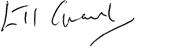 